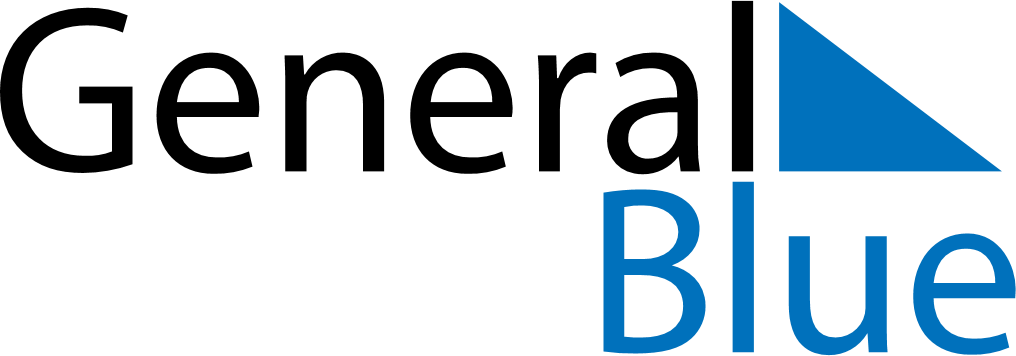 January 2024January 2024January 2024January 2024January 2024January 2024Arbroath, Scotland, United KingdomArbroath, Scotland, United KingdomArbroath, Scotland, United KingdomArbroath, Scotland, United KingdomArbroath, Scotland, United KingdomArbroath, Scotland, United KingdomSunday Monday Tuesday Wednesday Thursday Friday Saturday 1 2 3 4 5 6 Sunrise: 8:45 AM Sunset: 3:41 PM Daylight: 6 hours and 55 minutes. Sunrise: 8:45 AM Sunset: 3:42 PM Daylight: 6 hours and 57 minutes. Sunrise: 8:44 AM Sunset: 3:43 PM Daylight: 6 hours and 58 minutes. Sunrise: 8:44 AM Sunset: 3:45 PM Daylight: 7 hours and 0 minutes. Sunrise: 8:44 AM Sunset: 3:46 PM Daylight: 7 hours and 2 minutes. Sunrise: 8:43 AM Sunset: 3:47 PM Daylight: 7 hours and 4 minutes. 7 8 9 10 11 12 13 Sunrise: 8:42 AM Sunset: 3:49 PM Daylight: 7 hours and 6 minutes. Sunrise: 8:42 AM Sunset: 3:50 PM Daylight: 7 hours and 8 minutes. Sunrise: 8:41 AM Sunset: 3:52 PM Daylight: 7 hours and 10 minutes. Sunrise: 8:40 AM Sunset: 3:54 PM Daylight: 7 hours and 13 minutes. Sunrise: 8:39 AM Sunset: 3:55 PM Daylight: 7 hours and 15 minutes. Sunrise: 8:38 AM Sunset: 3:57 PM Daylight: 7 hours and 18 minutes. Sunrise: 8:37 AM Sunset: 3:59 PM Daylight: 7 hours and 21 minutes. 14 15 16 17 18 19 20 Sunrise: 8:36 AM Sunset: 4:01 PM Daylight: 7 hours and 24 minutes. Sunrise: 8:35 AM Sunset: 4:02 PM Daylight: 7 hours and 27 minutes. Sunrise: 8:34 AM Sunset: 4:04 PM Daylight: 7 hours and 30 minutes. Sunrise: 8:33 AM Sunset: 4:06 PM Daylight: 7 hours and 33 minutes. Sunrise: 8:32 AM Sunset: 4:08 PM Daylight: 7 hours and 36 minutes. Sunrise: 8:30 AM Sunset: 4:10 PM Daylight: 7 hours and 39 minutes. Sunrise: 8:29 AM Sunset: 4:12 PM Daylight: 7 hours and 43 minutes. 21 22 23 24 25 26 27 Sunrise: 8:28 AM Sunset: 4:14 PM Daylight: 7 hours and 46 minutes. Sunrise: 8:26 AM Sunset: 4:16 PM Daylight: 7 hours and 50 minutes. Sunrise: 8:25 AM Sunset: 4:18 PM Daylight: 7 hours and 53 minutes. Sunrise: 8:23 AM Sunset: 4:20 PM Daylight: 7 hours and 57 minutes. Sunrise: 8:21 AM Sunset: 4:23 PM Daylight: 8 hours and 1 minute. Sunrise: 8:20 AM Sunset: 4:25 PM Daylight: 8 hours and 5 minutes. Sunrise: 8:18 AM Sunset: 4:27 PM Daylight: 8 hours and 8 minutes. 28 29 30 31 Sunrise: 8:16 AM Sunset: 4:29 PM Daylight: 8 hours and 12 minutes. Sunrise: 8:14 AM Sunset: 4:31 PM Daylight: 8 hours and 16 minutes. Sunrise: 8:13 AM Sunset: 4:33 PM Daylight: 8 hours and 20 minutes. Sunrise: 8:11 AM Sunset: 4:36 PM Daylight: 8 hours and 24 minutes. 